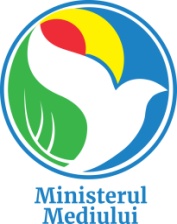 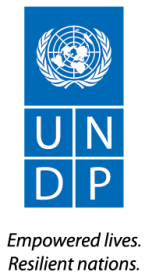 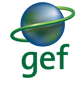 Atelier de lucru consacrat Zilei Internaţionale a Biodiversităţii 2017 cu genericul“Biodiversitatea – o nouă motivaţie ecoturistică în Moldova”AGENDA22 Mai 2017 Sala de Şedinţe, of. 740,  Ministerul Mediului al Republicii Moldova et.7,
str. C. Tănase, 9, mun. Chișinău
14.00 - 14.15Înregistrarea participanților (Cafea, ceai)14.15 - 14.25Cuvânt introductiv MORGOCI Victor, Viceministrul MediuluiPANA-CARP Silvia, Analist programe, PNUD Moldova14.25 - 15.10Soroca și Ștefan Vodă - noi destinații ecoturistice în MoldovaMIRON Viorel, Consultant, Proiect UNDP/GEF “Integrarea aspectelor de conservare a biodiversității în procesele naționale de planificare a teritoriului și practicile de utilizare a terenurilor”15.10- 15.30Diversitatea biologică în zona umedă de importanță internațională ”Prutul de Jos” AJDER Vitalie, Cercetător ştiinţific, Institutul de Ecologie şi Geografie a AŞM15.30 - 15.45Rețeaua Emerald în Republica Moldova LOZAN Angela, manager Oficiu Biosecuritate, Ministerul Mediului15.45 - 16.10Activităţi ecoturistice dezvoltate în cadrul programului de granturi Mici al GEF16.10 - 16.30Discuții: Întrebări și Răspunsuri, Sugestii